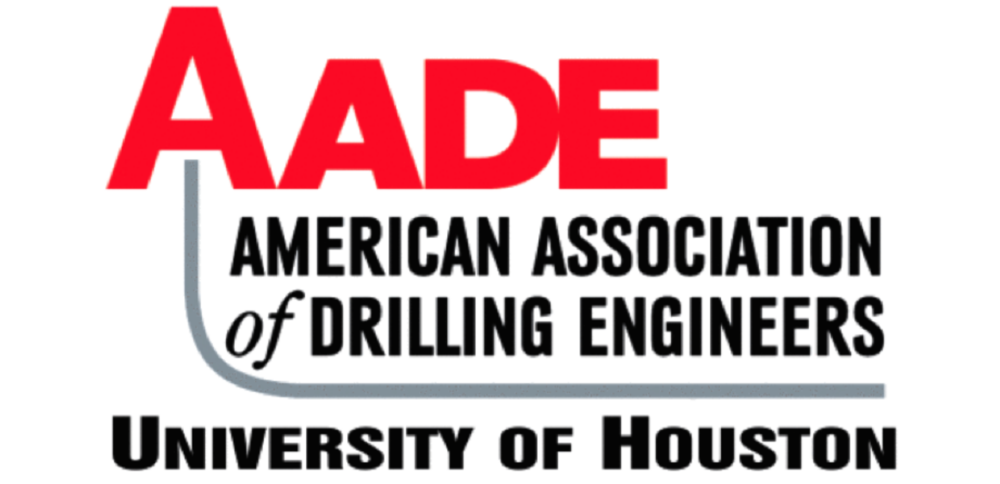 Spring 2020 CalendarJanuary 30th	Petroleum Organizations Joint 1st General MeetingFebruary 6th 	Engineering Career FairFebruary 7th 	Houston Food Bank VolunteeringFebruary 13th  Oil and Gas Career Fair February 15th FracPro WorkshopFebruary 19th 	Study NightFebruary 21st 	Social Night at Little WoodrowsMarch 4th 	2nd General Meeting/ElectionsMarch 5th Chili Cook Off March 9th – March 13th 	Spring BreakMarch 18th 	Study NightMarch 20th Wild Well Control TourMarch 28th Chevron Girls Engineering Day (Volunteering)April 8th 	3rd General MeetingApril 14-15 AADE ConferenceApril 22nd 	Study NightApril 24th 	Volunteer Event 3May 6th 	Last Day of Classes